PARAIŠKATARŠOS INTEGRUOTOS PREVENCIJOS IR KONTROLĖS LEIDIMUI Nr. T-P.4-6/2015 PAKEISTI[3] [0] [2] [6] [5] [8] [7] [1] [9](Juridinio asmens kodas)UAB „Ekoatliekos“, Savanorių pr. 109, Kaunas, LT-44208, Kauno m. sav., tel.: (8 37) 452 138, faksas: (8-37) 45 21 39, el. paštas: info@ekoatliekos.lt_____________________________________________________________________(Veiklos vykdytojo, teikiančio Paraišką, pavadinimas, jo adresas, telefono, fakso Nr., elektroninio pašto adresas)Panevėžio regiono komunalinių atliekų mechaninio – biologinio apdorojimo įrenginys, Dvarininkų k., Miežiškių sen., Panevėžio r., tel.: (8 611 53185)___________________________________________________________(Ūkinės veiklos objekto pavadinimas, adresas, telefonas)Direktorius Andrius Kiela, tel.: 862611901, el. paštas andrius.kiela@ekoatliekos.lt __________________________________________________________(kontaktinio asmens duomenys, telefono, fakso Nr., el. pašto adresas)I. BENDRO POBŪDŽIO INFORMACIJA1. Informacija apie vietos sąlygas: įrenginio eksploatavimo vieta, trumpa vietovės charakteristika.Anksčiau pateikta informacija lieka be pakeitimų.2. Ūkinės veiklos vietos padėtis vietovės plane ar schemoje su gyvenamųjų namų, ugdymo įstaigų, ligoninių, gretimų įmonių, saugomų teritorijų ir biotopų bei vandens apsaugos zonų ir juostų išsidėstymu.Anksčiau pateikta informacija lieka be pakeitimų.3. Esamam įrenginiui – veiklos pradžia.Mišrių komunalinių atliekų mechaninio rūšiavimo ir biologinio apdorojimo įrenginio veiklos pradžia - 2015 m. lapkričio 25 d.4. Informacija apie asmenis, atsakingus už įmonės aplinkos apsaugą.Už atliekų tvarkymo duomenų kaupimą, sisteminimą bei pateikimą suinteresuotoms tarnyboms ir kontroliuojančioms institucijoms, ataskaitų rengimą atsakinga ekologė Ieva Salinkaitė (PRIEDAS Nr 1). Už bendrą aplinkos apsaugos reikalavimų įgyvendinimą ir laikymąsi įmonėje atsakingas direktorius Andrius Kiela. 5. Informacija apie įdiegtas aplinkos apsaugos vadybos sistemas.Anksčiau pateikta informacija lieka be pakeitimų.6. Netechninio pobūdžio santrauka (informacija apie įrenginyje (įrenginiuose) vykdomą veiklą, trumpas visos paraiškoje pateiktos informacijos apibendrinimas).UAB „Ekoatliekos“ Panevėžio regiono komunalinių atliekų mechaninio – biologinio apdorojimo įrenginys šiuo metu turi galiojantį Taršos integruotos prevencijos ir kontrolės (toliau – TIPK) leidimą Nr. T-P.4-6/2015. Paraiška TIPK leidimui pakeisti parengta pagal 2017-03-15 pateiktą PŪV „Panevėžio regiono komunalinių atliekų mechaninio – biologinio apdorojimo įrenginiais, tvarkomų atliekų ir tvarkymo veiklų išplėtimas“ PAV atrankos dokumentuose pateiktą informaciją. Aplinkos apsaugos agentūra 2017-04-19 raštu Nr. (28.5)-A4-4164 priėmė PAV atrankos išvadą, kad PŪV – Panevėžio regiono komunalinių atliekų mechaninio – biologinio apdorojimo įrenginiais tvarkomų atliekų ir tvarkymo veiklų išplėtimas Dvarininkų k., Miežiškių sen., Panevėžio r. – PAV neprivalomas (PRIEDAS Nr. 2)II. INFORMACIJA APIE ĮRENGINĮ IR JAME VYKDOMĄ ŪKINĘ VEIKLĄ7. Įrenginys (-iai) ir jame (juose) vykdomos veiklos rūšys.Lentelė nepildoma, ūkinės veiklos pobūdis nesikeičia.8. Įrenginio ar įrenginių gamybos (projektinis) pajėgumas arba vardinė (nominali) šiluminė galia.Mišrių komunalinių atliekų mechaninio – biologinio apdorojimo įrenginio projektinis pajėgumas  – 90 470 t/metus atliekų (362 t/d., 28 t/val. atliekų). Bioskaidžių atliekų priėmimo – sumaišymo pastate iš mechaninio apdorojimo įrenginių bus priimama ir apdorojama apie 35 000 t/m BSA, projektinis pajėgumas - 140 t/d.Planuojama, kad degiųjų atliekų paruošimas deginimui sieks apie 12 000 t/m., projektinis pajėgumas - 48 t/d.Antrinių žaliavų iš mišrių komunalinių atliekų srauto planuojama atskirti – 4 500 t/m, projektinis pajėgumas - 18 t/d.9. Kuro ir energijos vartojimas įrenginyje (-iuose), kuro saugojimas. Energijos gamyba.2 lentelė. Kuro ir energijos vartojimas, kuro saugojimasLentelė nepildoma, anksčiau pateikta informacija nesikeičia.3 lentelė. Energijos gamybaLentelė nepildoma, anksčiau pateikta informacija nesikeičia.III. GAMYBOS PROCESAI 10. Detalus įrenginyje vykdomos ir (ar) planuojamos vykdyti ūkinės veiklos rūšių aprašymas ir įrenginių, kuriuose vykdoma atitinkamų rūšių veikla, išdėstymas teritorijoje. Informacija apie įrenginių priskyrimą prie potencialiai pavojingų įrenginių.Šiuo metu vykdomos veiklos technologijos ir planuojami pajėgumai:Kiekvienas atliekų įvežimas registruojamas automobilinių svarstyklių kompiuteryje ir perkeliamas į atliekų tvarkymo apskaitos žurnalą. Atliekų svėrimui naudojamos kompiuterizuotos metrologiškai patikrintos automobilinės svarstyklės, kurių keliamoji galia – 60 t. Užpildant atliekų deklaraciją fiksuojami šie duomenys:  atliekų turėtojo pavadinimas; atliekų vežėjo pavadinimas; atliekų atvežimo data;automašinos ir jos priekabos valstybiniai registracijos numeriai;geografinis atliekų kilmės kodas pagal Atliekų susidarymo ir tvarkymo apskaitos ir ataskaitų teikimo taisyklių 12 priedą;atliekų kilmės kodas pagal Atliekų susidarymo ir tvarkymo apskaitos ir ataskaitų teikimo taisyklių 13 priedą;atliekų sąrašo kodas ir pavadinimas pagal Atliekų tvarkymo taisyklių 1 priedą;  atliekų kiekis tonomis. Pasvertos atliekos nukreipiamos į atliekų priėmimo zoną. Atliekų priėmimo zonoje telpa 3 d. atliekų kiekis ir užtikrinamos tinkamos darbo sąlygos, kad mobili technika galėtų patogiai dirbti.Šioje zonoje operatorius priima ir rankiniu būdu ar panaudojant specialią techniką atskiria didelių gabaritų, statybines atliekas (~995 t/m), laidų ir kabelių laužą (~5 t/m.).Priimamos atliekos užregistruojamos į Atliekų tvarkymo apskaitos žurnalą.MKA į srauto dozavimo bunkerį su integruotu konvejeriu (našumas – 30 t/h) pakraunamos frontaliniu krautuvu. Dozavimo bunkerio paskirtis yra tolygus medžiagos tiekimas/paskirstymas į mechaninio rūšiavimo liniją. Dozavimo bunkerio konvejeriu MKA vienodu srautu tiekiamos į maišelių atidarytuvą (našumas – 30 t/h) kuriame išardomi komunalinėse atliekose esantys plastikiniai maišai. Toliau nesmulkintos MKA kylančiu konvejeriu atliekų mechaninio rūšiavimo pastate nukreipiamos į sietinį būgną (sieto akučių dydis – 80 mm).Mažesnių nei 80 mm dalelių apdorojimo sistemaSietinis būgnas sukdamasis visiškai horizontalioje padėtyje pro sieto skyles nubarsto 0-80 mm bioskaidžias ir smulkias inertines frakcijas, o toliau išleidžia iš kito būgno galo didesnę kaip 80 mm frakciją. Iškritusi pro sietą 0-80 mm frakcija konvejerių nukreipiama po FE-magnetu, kuris iš srauto išrenka metalus (~1 500 t/m) ir nukreipia į FE konteinerį. Juodųjų metalų konteinerio pakeitimui atrūšiuotų antrinių žaliavų stoginėje numatyti du 30 m3 konteineriai juodųjų metalų sandėliavimui.Likęs srautas konvejeriu nukreipiamas į žvaigždinį separatorių, kuriame 0-80 mm frakcija padalijama į inertinę 0-20 mm dydžio dalelių ir rūšiavimo proceso liekanas 20-80 mm frakcijas. Po inertinės frakcijos atskyrimo fermentavimui nukreipiamas apie 35 000 t/m bioskaidžių atliekų kiekis. Inertinių atliekų srautas iškritęs pro tarpus tarp žvaigždžių kaupiamas konteineryje, iš kurio vėliau naudojamos sąvartyno uždengimui. Organinės atliekos taip pat patenka į konteinerius iš kurių vėliau krautuvu transportuojamos į biologinio apdorojimo įrenginius.Didesnių kaip 80 mm dalelių (lengvosios ir sunkiosios frakcijų) apdorojimo sistemosDidesnė kaip 80 mm dydžio frakcija transporteriu nukreipiama į oro srauto (gravitacinį) separatorių (oro srautas reguliajamas 0-40 m3/h), kuriame srautas padalinamas į lengvąjį ir sunkųjį. Lengvasis srautas konvejeriu toliau nukreipiamas į separatorių su artimųjų infraraudonųjų spindulių detektoriumi – vadinamą optinį NIR separatorių (našumas - 6 t/h), kuriame pašalinamos didesnės nei 50 mm PVC (~500 t/m) frakcijos (atskirai kaupiamos 10 m3 talpos konteineriuose).Likęs kartono, popieriaus bei LDPE srautas konvejeriu nukreipiamas į nuolatinio veikimo smulkintuvą (našumas 2,5 – 3,5 t/h), kuriame atliekos susmulkinamos iki 14 mm dydžio. Smulkintos degiosios atliekos (~6 000 t/m) surenkamos į konteinerius arba presuojamos į kipas. Degiosios atliekos, kurios atrūšiuojamos iš nepavojingų didelės energetinės vertės kietų atliekų, ir kurios reikiamai apdorotos, homogenizuotos ir kitaip pagerintos gali būti naudojamos energijai gauti atliekų deginimo arba bendrojo atliekų deginimo įmonėse. Operatorius ūkinės veiklos metu, vadovaudamasis Lietuvos standarto LST EN 15359:2012 “Kietasis atgautasis kuras. Techniniai reikalavimai ir klasės“ reikalavimais, mėginius teiks akredituotai laboratorijai. Laboratorija pateiks kiekvienai kuro partijai technines sąlygas, kuriose bus nurodomi privalomieji kuro parametrai: klasės kodas, šaltinis, kuro pavidalas, kuro dalelių matmenys, pelenų kiekis, drėgmės kiekis, apatinis šilumingumas, cheminės savybės. Įmonėse bus paruošiamas toks kietas atgautas kuras, kuris tenkins šiuos minimalius kokybinius reikalavimus: kaloringumas - >15 MJ/kg, chloro kiekis - ≤ 1,0 %, drėgmė - ≤ 20 %, dalelės – ne didesnės kaip 30 mm. Iš sunkiosios frakcijos magnetu atskiriami metalai (~600 t/m).Likęs srautas konvejeriu pro vibracinį stalą (atliekų srautą išskleidžia nuo 800 mm pločio iki 2.600 mm pločio) nukreipiamas į sunkiųjų plastikų (PET, HDPE) optinį NIR separatorių (našumas 16 t/h). NIR separatoriuje tiekiamas srautas analizuojamas virš juostinio transporterio sumontuotais greito skenavimo sensoriais, kurie nustato medžiagą, formą, struktūrą, spalvas, objekto poziciją. Gauta informacija elektroniniu būdu sutvarkoma taip, kad priklausomai nuo nustatytų rūšiavimo kriterijų, aptiktos medžiagos atskiriamos nuo medžiagų srauto juostinio transporterio pabaigoje naudojant didelio tikslumo suslėgto oro purkštukus. Optiniu NIR separatoriumi atskirti plastikai PET, HDPE arba kartu PET ir HDPE oro srauto pagalba nupučiami į aruodą (bunkerį).Likęs srautas nukreipiamas į rankinio rūšiavimo 8 darbo vietų liniją, kurioje išrenkamos spalvotieji metalai, metalinės pakuotės (~969 t/m), likusios sunkios degiosios atliekos (~6 000 t/m), stiklas (~1 568 t/m), plastikai (PET, HDPE) (~3 443 t/m). Likusi biologiškai skaidžios ir sunkiosios frakcijos dalis yra smulkinama bioskaidžių atliekų smulkintuve. Susmulkintos bioskaidžios atliekos konvejerio pagalba tiekiamos į bioskaidžių atliekų konteinerius. Mobilios technikos pagalba bioskaidžių atliekų konteineriai vežami perdirbimui į anaerobinio fermentavimo tunelius, taip išgaunant papildomą biodujų kiekį.  Visa kita sunkioji frakcija, kurios nėra galimybės išrūšiuoti, t.y., likutinė frakcija(~22 000 t/m) atiduodama šalinti į sąvartyną. Atrūšiuotos antrinės žaliavos (PET, HDPE, aliuminis) ir degiosios atliekos, susikaupus atitinkamam jų kiekiui, nukreipiamos į esamą presą supresavimui į kipas. Supresuotos antrinių žaliavų kipos nukreipiamos laikymui arba iš karto perduodamos atliekų tvarkytojams ar naudotojams (degiosios atliekos). Nepresuojamos juodųjų metalų ir stiklo antrinės žaliavos nukreipiamos laikymui į atrūšiuotų antrinių žaliavų pastogę, arba iš karto išvežamos priduoti šių žaliavų supirkėjams. Esant poreikiui atrūšiuoti PET antrines žaliavas pagal spalvas (skaidrus/spalvotas), bus galimybė atrūšiuotą PET prieš presavimą nukreipti į šiuo metu esamo atliekų mechaninio rūšiavimo pastate veikiančią rankinio rūšiavimo kabiną. Atitinkamai į esamą kabiną bus galimybė nukreipti atskirtą stiklo frakciją – skaidraus ir spalvoto atskyrimui.Kaip įvežamų MKA, taip ir atrūšiuotų frakcijų svėrimui naudojamos PRATC turimos automobilinės svarstyklės.Biologinis apdorojimas ir energijos gamybaBiologinis apdorojimas bus vykdomas sauso anaerobinio apdorojimo (fermentavimo) būdu gelžbetoniniuose tuneliuose (talpyklose). Sausos fermentacijos su biodujų gamyba sistemos našumas – 35000 t BSA/metus. Įrenginių darbas nepertraukiamas. Sausa fermentacija ir biodujų gamybaMechaninio rūšiavimo įrenginiuose atskirtos ir konteineriuose sukauptos BSA savivarčiu transportu gabenamos į BSA priėmimo sumaišymo pastatą. Siekiant reikiamo fermentuojamos medžiagos poringumo, atskirtos BSA krautuvu kraunamos į mobilų iškrovimo smulkinimo-maišymo įrenginį (priekabą), kuriame gali būti maišomos su struktūrine medžiaga (pagrinde smulkintomis medžių šakomis). Per metus, jei reikalinga, numatyta panaudoti 2552 t struktūrinės medžiagos, ji laikoma šalia BSA priėmimo sumaišymo pastato, lauke ant asfaltuotos aikštelės. Krautuvo-maišytuvo bei frontalinio krautuvo pagalba perdirbimui paruošta organinė biomasė užkraunama į fermentacinius tunelius (15 vnt., bendras visų užimamas plotas – 2409 m2), kurie sandariai uždaromi. Užkraunant fermentacinį tunelį BSA gali būti maišoma su struktūrine medžiaga (25% struktūrinės frakcijos). Tokiu būdu vieno tunelio užkrovimui reikėtų 375,7 m3 BSA ir 161 m3 struktūrinės frakcijos, jei maišyti su struktūrine medžiaga nereikalinga, BSA medžiagos vienam tuneliui užkrauti reikia 518,7 m3.Pirmas 3-4 savaites tuneliuose fermentuojama biomasė laistoma. Vykstant natūraliam biologiniam procesui, per pirmas tris dienas biomasės temperatūra pakyla iki 380C, prasideda hidrolizės procesas. Fermentaciniame įrenginyje hidrolizuotos medžiagos su perkolatu, naudojamu laistymui, yra nuplaunamos į nuotekų surinkimo kanalus, iš kurių tiekiamos į požemines buferines talpas (8 m3 tūrio), esančias prie kiekvieno fermentacinio tunelio. Iš buferinių talpų perkolatas su jame ištirpusiomis organinėmis medžiagomis (SM dalis perkolate – iki 5 %) filtruojamas ir tam tikru periodiškumu tiekiamas į dvi perkolato talpas – bioreaktorius. Dviejuose bioreaktoriuose, kurių kiekvieno talpa – 2200 m3, sukauptas perkolatas šildomas išoriniu šilumokaičiu. Tuose pačiuose bioreaktoriuose vyksta metanogenezė, kurios metu išsiskiria biodujos. Sausos dvifazės fermentacijos būdu pagamintose biodujose metano kiekis svyruoja nuo 65 iki 70 %, o sieros vandenilio (H2S) - ne daugiau kaip 200 ppm, todėl biodujų deginimui kogeneraciniuose įrenginiuose papildomas valymas nuo H2S nebūtinas.BAE įrenginiuose planuojama išgauti biodujas, kuriose metano kiekis - ne mažesnis kaip 170 m3/t SM org. (t.y. 170 m3 metano iš vienos tonos organinės sausos medžiagos). Planuojama, kad per metus bus pagaminama apie 2630 tūkst.nm3 biodujų. Gautos biodujos kaupiamos ant bioreaktorių montuojamose dviejose biodujų saugyklose, kurių kiekvienos talpa - 1280 m3. Iš pastarųjų talpų biodujos nuvedamos į biodujų paskirstymo mazgą, kuriame dujopūte pakeliamas dujų slėgis, biodujos šaldomos ir tiekiamos į kogeneracinę jėgainę. Kondensatas iš biodujų surenkamas žemiausiuose dujų trasos taškuose ir per kondensato siurblinę paduodamas į kondensato šulinį. Generavimo šaltinio avarijos atvejui yra numatyta automatinio valdymo biodujų sudeginimo žvakė (degiklio našumas - > 200 m3/h).Energijos gamybaEnergija gaminama kogeneracinėje, konteineriniame išpildyme pateikiamoje jėgainėje. Energijai gaminti jėgainėje bus sumontuotas keturtaktis, biodujomis varomas vidaus degimo variklis su vandens aušinimo sistema. Projektuojamo kogeneratoriaus bendras elektrinis galingumas – 600 kW, šiluminis galingumas – 595 kW. Preliminarus metinis pagaminamas energijos kiekis – 9560 MWh/m. Iš čia 4800 MWh/m. sudarys elektros energija.Intensyvus kompostavimasPo 3-4 savaičių, pasibaigus hidrolizei, biomasė paliekama tame pačiame fermentatoriuje, kur pradedamas intensyvus aerobinio apdorojimo - kompostavimo procesas. Kompostavimo metu temperatūra tunelyje natūraliai pakyla iki 750C. Intensyvi aeracija vykdoma šviežią orą paduodant per nuotekų surinkimo kanalus, esančius grindyse, ir ištraukiant per aukščiau įrengtas ventiliacines angas (taip sudarant vakuumą). Tunelyje surinktas ištrauktas oras - išvalymui - nukreipiamas į biofiltrus. Intensyvaus kompostavimo procesas trunka 4-5 savaites. Proceso metu įvyksta kompostuojamos biomasės higienizacija.BiofiltracijaKvapų išmetimui į aplinką minimizuoti iš biologiškai skaidžių atliekų frakcijos fermentavimo bei aerobinio kompostavimo talpų užterštas oras surenkamas ir valymui nukreipiamas į biofiltrus. Iš viso bus 3 biologiniai filtrai – po vieną 72 m2 ploto statinį kiekvienam moduliui. Biologinio filtro grindyse įrengta oro padavimo ir filtrato surinkimo sistema. Biofiltras bus uždaro tipo (preliminariai numatytas uždengimas tentu), išvalyto oro išėjimui padarant apie 300 mm skersmens angą. Pro kiekvieną biofiltrą pratekančio oro kiekis – 2500 m3. Biofiltruose oras bus filtruojamas per (~1 m storio) medžio drožlių užkrovos sluoksnį. Užkrova keičiama vidutiniškai kas 2 metus. Panaudotos medžio drožlės vėliau naudojamos fermentacijai maišant su BSA. Biofiltracijos būdu išvalytas oras išleidžiamas į aplinką. Biofiltre susidarančios nuotekos grąžinamos į biologinio apdorojimo technologinį procesą.Komposto brandinimas ir sijojimasPo intensyvaus uždaro kompostavimo tuneliuose krautuvu iš jų išimta BSA frakcija toliau kompostuojama atviruose aruodo tipo kompostavimo įrenginiuose – betonuotoje aikštelėje su grindyse įrengta aeravimo sistema. Brandinimo aikštelė suskirstyta į 8 aruodus. Kiekviename aruode įrengta aeravimo sistema komposto stabilizavimui (orapūtė, oro kanalai). Paduodamas oro kiekis į aruodo grindyse įrengtą aeravimo sistemą – 1000 m³/h. Aruoduose įrengta lietaus vandens bei filtrato surinkimo sistema. Nuo aikštelės surinktas filtratas nuvedamas į 20.000 m3 filtrato rezervuarą.Po 3-4 savaites trunkančios brandinimo stadijos gaunamas stabilizuotas kompostas. Numatoma pagaminti stabilato – 17485 t/m. Atskirta sukompostuota smulkioji frakcija tenkins stabilato reikalavimus pagal LR Aplinkos ministro 2012 m. rugsėjo 26 d. įsakymą „Dėl reikalavimų techninio komposto, techninio raugo ir stabilato kokybei ir naudojimui patvirtinimo“ 13 p. Paruoštas stabilatas bus perduodamas naudoti sąvartyne atliekų perdengimui.1 pav. Įrenginių, kuriuose vykdoma atitinkamų rūšių veikla, išdėstymas teritorijoje.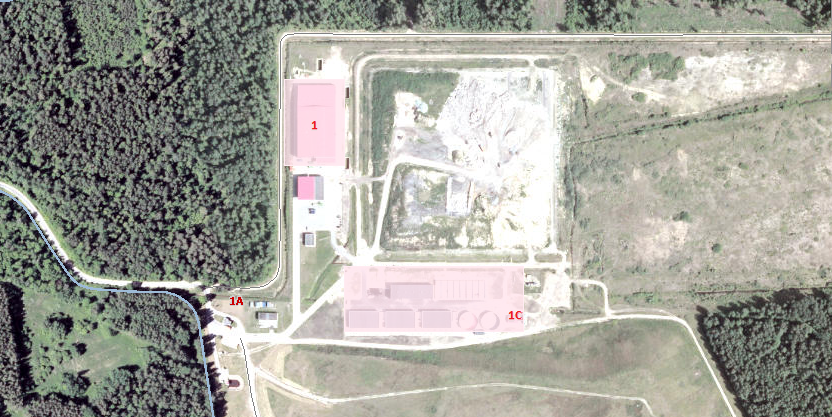 1 – mechaninis rūšiavimas1C – biologinis apdorojimas ir energijos gamyba11. Planuojama naudoti technologija ir kiti gamybos būdai, skirti teršalų išmetimo iš įrenginio (-ių) prevencijai arba, jeigu tai neįmanoma, išmetamų teršalų kiekiui mažinti.Anksčiau pateikta informacija lieka be pakeitimų.12. Pagrindinių alternatyvų pareiškėjo siūlomai technologijai, gamybos būdams ir priemonėms aprašymas, išmetamųjų teršalų poveikis aplinkai arba nuoroda į PAV dokumentus, kuriuose ši informacija pateikta.Anksčiau pateikta informacija lieka be pakeitimų.13. Kiekvieno įrenginio naudojamų technologijų atitikimo technologijoms, aprašytoms Europos Sąjungos geriausiai prieinamų gamybos būdų (GPGB) informaciniuose dokumentuose ar išvadose, palyginamasis įvertinimas. Anksčiau pateikta informacija lieka be pakeitimų.4 lentelė. Įrenginio atitikimo GPGB palyginamasis įvertinimas  Lentelė nepildoma, anksčiau pateikta informacija nesikeičia.14. Informacija apie avarijų prevencijos priemones (arba nuoroda į Saugos ataskaitą ar ekstremaliųjų situacijų valdymo planą, jei jie pateikiami prieduose prie paraiškos).Anksčiau pateikta informacija lieka be pakeitimų.IV. ŽALIAVŲ IR MEDŽIAGŲ NAUDOJIMAS, SAUGOJIMAS15. Žaliavų ir medžiagų naudojimas, žaliavų ir medžiagų saugojimas.5 lentelė. Naudojamos ir (ar) saugomos žaliavos ir papildomos (pagalbinės) medžiagos Lentelė nepildoma, anksčiau pateikta informacija nesikeičia.6 lentelė. Tirpiklių turinčių medžiagų ir mišinių naudojimas ir saugojimas Lentelė nepildoma, anksčiau pateikta informacija nesikeičia.V. VANDENS IŠGAVIMAS16. Informacija apie vandens išgavimo būdą (nuoroda į techninius dokumentus, statybos projektą ar kt.).7 lentelė. Duomenys apie paviršinį vandens telkinį, iš kurio numatoma išgauti vandenį, vandens išgavimo vietą ir planuojamą išgauti vandens kiekį Lentelė nepildoma, anksčiau pateikta informacija nesikeičia.8 lentelė. Duomenys apie planuojamas naudoti požeminio vandens vandenvietes  Lentelė nepildoma, anksčiau pateikta informacija nesikeičia.VI. TARŠA Į APLINKOS ORĄ17. Į aplinkos orą numatomi išmesti teršalai9 lentelė. Į aplinkos orą numatomi išmesti teršalai ir jų kiekis.10 lentelė. Stacionarių aplinkos oro taršos šaltinių fiziniai duomenys  Lentelė nepildoma, anksčiau pateikta informacija nesikeičia.11 lentelė. Tarša į aplinkos orą Lentelė nepildoma, anksčiau pateikta informacija nesikeičia.12 lentelė. Aplinkos oro teršalų valymo įrenginiai ir taršos prevencijos priemonės Lentelė nepildoma, anksčiau pateikta informacija nesikeičia.13 lentelė. Tarša į aplinkos orą esant neįprastoms (neatitiktinėms) veiklos sąlygoms  Lentelė nepildoma, anksčiau pateikta informacija nesikeičia.VII. ŠILTNAMIO EFEKTĄ SUKELIANČIOS DUJOS18. Šiltnamio efektą sukeliančios dujos.14 lentelė. Veiklos rūšys ir šaltiniai, iš kurių į atmosferą išmetamos ŠESD, nurodytos Lietuvos Respublikos klimato kaitos valdymo finansinių instrumentų įstatymo 1 priede Lentelė nepildoma, anksčiau pateikta informacija nesikeičia.VIII. TERŠALŲ IŠLEIDIMAS SU NUOTEKOMIS Į APLINKĄ19. Teršalų išleidimas su nuotekomis į aplinką.15-22 lentelės nepildomos, nes anksčiau pateikta informacija lieka be pakeitimų. IX. DIRVOŽEMIO IR POŽEMINIO VANDENS APSAUGA20. Dirvožemio ir gruntinių vandenų užterštumas. Duomenys apie žinomą įmonės teritorijos dirvožemio ir (ar) požeminio vandens taršą, nurodant galimas priežastis, kodėl šis užteršimas įvyko arba vyksta tiek dirvos paviršiuje, tiek gilesniuose dirvos sluoksniuose, jei nerengiama užterštumo būklės ataskaita. Galima žemės tarša esant neįprastoms (neatitiktinėms) veiklos sąlygoms ir priemonės galimai taršai esant tokioms sąlygoms išvengti ar ją riboti.Anksčiau pateikta informacija lieka be pakeitimų.X. TRĘŠIMAS21. Informacija apie biologiškai skaidžių atliekų naudojimą tręšimui žemės ūkyje.Anksčiau pateikta informacija lieka be pakeitimų.22. Informacija apie laukų tręšimą mėšlu ir (ar) srutomis.Anksčiau pateikta informacija lieka be pakeitimų.XI. NUMATOMAS ATLIEKŲ SUSIDARYMAS, NAUDOJIMAS IR (AR) ŠALINIMAS23. Atliekų susidarymas.23.1. Numatomos atliekų prevencijos priemonės ir kitos priemonės, užtikrinančios įmonėje susidarančių atliekų tvarkymą laikantis nustatytų atliekų tvarkymo principų bei visuomenės sveikatos ir aplinkos apsaugą.23 lentelė. Numatomas susidarančių atliekų kiekisĮrenginio pavadinimas Mišrių komunalinių atliekų mechaninio – biologinio apdorojimo įrenginys24. Atliekų naudojimas ir (ar) šalinimas:24 lentelė. Numatomos naudoti (išskyrus laikyti) atliekos (atliekas naudojančioms įmonėms)Įrenginio pavadinimas Mišrių komunalinių atliekų mechaninio – biologinio apdorojimo įrenginys25 lentelė. Numatomos šalinti (išskyrus laikyti) atliekos (atliekas šalinančioms įmonėms)Anksčiau pateikta informacija lieka be pakeitimų. 26 lentelė. Numatomas laikinai laikyti atliekų kiekis (įmonėms, numatančioms laikinai laikyti, naudoti ir (ar) šalinti skirtas atliekas)Anksčiau pateikta informacija lieka be pakeitimų.27 lentelė. Numatomas laikyti atliekų kiekis Numatomas laikyti atliekų kiekis pateiktas lentelėje  25. Papildomi duomenys pagal Atliekų deginimo aplinkosauginių reikalavimų, patvirtintų Lietuvos Respublikos aplinkos ministro 2002 m. gruodžio 31 d. įsakymu Nr. 699 (Žin., 2003, Nr. 31-1290; 2005, Nr. 147-566; 2006, Nr. 135-5116; 2008, Nr. 111-4253; 2010, Nr. 121-6185; 2013, Nr. 42-2082), 8, 81 punktuose.Papildomi duomenys neteikiami, nes nurodyti reikalavimai netaikomi.26. Papildomi duomenys pagal Atliekų sąvartynų įrengimo, eksploatavimo, uždarymo ir priežiūros po uždarymo taisyklių, patvirtintų Lietuvos Respublikos aplinkos ministro 2000 m. spalio 18 d. įsakymu Nr. 444 (Žin., 2000, Nr. 96-3051), 50, 51 ir 52 punktų reikalavimus.Papildomi duomenys neteikiami, nes nurodyti reikalavimai netaikomi. XII. TRIUKŠMO SKLIDIMAS IR KVAPŲ KONTROLĖ27. Informacija apie triukšmo šaltinius ir jų skleidžiamą triukšmą.Anksčiau pateikta informacija lieka be pakeitimų. 28. Triukšmo mažinimo priemonės.Anksčiau pateikta informacija lieka be pakeitimų.29. Įrenginyje vykdomos veiklos metu skleidžiami kvapai.Anksčiau pateikta informacija lieka be pakeitimų.30. Kvapų sklidimo iš įrenginių mažinimo priemonės, atsižvelgiant į ES GPGB informaciniuose dokumentuose pateiktas rekomendacijas kvapams mažinti.Anksčiau pateikta informacija lieka be pakeitimų.XIII. APLINKOSAUGOS VEIKSMŲ PLANAS28 lentelė. Aplinkosaugos veiksmų planas Lentelė nepildoma, anksčiau pateikta informacija nesikeičia.XIV. PARAIŠKOS PRIEDAI, KITA PAGAL TAISYKLES REIKALAUJAMA INFORMACIJA IR DUOMENYS1 PRIEDAS UAB “Ekoatliekos“ direktoriaus įsakymas dėl atsakingo žmogaus paskyrimo. 2 PRIEDAS Aplinkos apsaugos agentūros 2017-04-19 priimta atrankos išvada Nr. (28.5)-A4-41643 PRIEDAS Deklaracija 4 PRIEDAS Atliekų naudojimo ir šalinimo techninis reglamentas 5 PRIEDAS Atliekoms naudoti skirtų įrenginių išdėstymo teritorijoje planas6 PRIEDAS Ūkio subjekto aplinkos monitoringo programa7 PRIEDAS Atliekų naudojimo ar šalinimo veiklos nutraukimo planas8 PRIEDAS Panevėžio regiono komunalinių atliekų mechaninio ir biologinio apdorojimo įrenginio atliekų naudojimo ar šalinimo veiklos nutraukimo plano priemonių įgyvendinimo sąmata9 PRIEDAS UAB „Metransa“ kainos pasiūlymas atliekų sutvarkymui10 PRIEDAS UAB „Žalvaris“ komercinis pasiūlymas.11 PRIEDAS Valstybės rinkliavos už TIPK leidimo pakeitimą mokėjimo nurodymas Teršalo pavadinimasTeršalo kodasNumatoma (prašoma leisti) išmesti, t/m.123Azoto oksidai 587210,506 Kietosios dalelės 42811,626 Sieros dioksidas17530,030Sieros dioksidas 58973,215 Amoniakas1340,963 Lakieji organiniai junginiai (abėcėlės tvarka):XXXXXXXXXXXXXXXX  Lakūs organiniai junginiai LOJ30840,669 Kiti teršalai (abėcėlės tvarka):XXXXXXXXXXXXXXXXXAnglies monoksidas CO (A)1770,545Anglies monoksidas CO (B)5917 20,988 Iš viso:78,542 AtliekosAtliekosAtliekosAtliekosAtliekų susidarymo šaltinis technologiniame proceseSusidarymasTvarkymasKodasPavadinimasPatikslintas apibūdinimasPavojingumasAtliekų susidarymo šaltinis technologiniame proceseProjektinis kiekis, t/m.Atliekų tvarkymo būdas123456719 12 02Juodieji metalaiJuodieji metalai,Spalvotieji metalai, Metalinės pakuotėsNepavojingosMišrių komunalinių atliekų mechaninio –  biologinio apdorojimo įrenginys3 06919 12 03Spalvotieji metalaiJuodieji metalai,Spalvotieji metalai, Metalinės pakuotėsNepavojingosMišrių komunalinių atliekų mechaninio –  biologinio apdorojimo įrenginys3 069R4, R12, S415 01 04 Metalinės pakuotėsJuodieji metalai,Spalvotieji metalai, Metalinės pakuotėsNepavojingosMišrių komunalinių atliekų mechaninio –  biologinio apdorojimo įrenginys3 06919 12 04Plastikai ir gumaPlėvelės (PVC)/PE,Plastikinės (kartu su PET, HDPE) pakuotėsNepavojingosMišrių komunalinių atliekų mechaninio –  biologinio apdorojimo įrenginys3 94315 01 02Plastikinės (kartu su PET(polietilentereftalatas)) pakuotėsPlėvelės (PVC)/PE,Plastikinės (kartu su PET, HDPE) pakuotėsNepavojingosMišrių komunalinių atliekų mechaninio –  biologinio apdorojimo įrenginys3 943R5, R12, S415 01 07Stiklo pakuotėsStiklasNepavojingosMišrių komunalinių atliekų mechaninio –  biologinio apdorojimo įrenginys1 568R5, R12, S419 12 05 StiklasStiklasNepavojingosMišrių komunalinių atliekų mechaninio –  biologinio apdorojimo įrenginys1 56819 12 10Degiosios atliekos (iš atliekų gautas kuras)Degiosios atliekos (skirtos KAK gamybai)NepavojingosMišrių komunalinių atliekų mechaninio –  biologinio apdorojimo įrenginys12 000R12, S419 12 07Mediena, nenurodyta 19 12 06Degiosios atliekos (skirtos KAK gamybai)NepavojingosMišrių komunalinių atliekų mechaninio –  biologinio apdorojimo įrenginys12 000R12, S419 12 08Tekstilės gaminiaiDegiosios atliekos (skirtos KAK gamybai)NepavojingosMišrių komunalinių atliekų mechaninio –  biologinio apdorojimo įrenginys12 000R12, S415 01 01Popieriaus ir kartono pakuotėsDegiosios atliekos (skirtos KAK gamybai)NepavojingosMišrių komunalinių atliekų mechaninio –  biologinio apdorojimo įrenginys12 000R12, S419 12 01Popierius ir kartonasDegiosios atliekos (skirtos KAK gamybai)NepavojingosMišrių komunalinių atliekų mechaninio –  biologinio apdorojimo įrenginys12 000R12, S415 01 03Medinės pakuotėsDegiosios atliekos (skirtos KAK gamybai)NepavojingosMišrių komunalinių atliekų mechaninio –  biologinio apdorojimo įrenginys12 000R12, S415 01 06Mišrios pakuotėsDegiosios atliekos (skirtos KAK gamybai)NepavojingosMišrių komunalinių atliekų mechaninio –  biologinio apdorojimo įrenginys12 000R12, S415 01 05Kombinuotosios pakuotėsDegiosios atliekos (skirtos KAK gamybai)NepavojingosMišrių komunalinių atliekų mechaninio –  biologinio apdorojimo įrenginys12 000R12, S419 12 09Mineralinės medžiagos (pvz., smėlis, akmenys)Smėlis, akmenys, žemė bei priemaišos (0-20 mm frakcija)NepavojingosMišrių komunalinių atliekų mechaninio –  biologinio apdorojimo įrenginys7890R1119 12 12Kitos mechaninio atliekų (įskaitant medžiagų mišinius) apdorojimo atliekos, nenurodytos 19 12 11Rūšiavimo proceso liekanos (<80 mm frakcija)NepavojingosMišrių komunalinių atliekų mechaninio –  biologinio apdorojimo įrenginys22 00019 12 12Kitos mechaninio atliekų (įskaitant medžiagų mišinius) apdorojimo atliekos, nenurodytos 19 12 11Rūšiavimo proceso liekanos (>80 mm frakcija)NepavojingosMišrių komunalinių atliekų mechaninio –  biologinio apdorojimo įrenginys22 000D119 12 12Kitos mechaninio atliekų (įskaitant medžiagų mišinius) apdorojimo atliekos, nenurodytos 19 12 11Biologiškai skaidžios atliekosNepavojingosMišrių komunalinių atliekų mechaninio –  biologinio apdorojimo įrenginys35 000R317 09 04Mišrios statybinės ir griovimo atliekos, nenurodytos 17 09 01, 17 09 02 ir 17 09 03,Stambiagabaritės statybinės nedegios atliekosNepavojingosMišrių komunalinių atliekų mechaninio –  biologinio apdorojimo įrenginys995S5, R12, R520 03 07Didelių gabaritų atliekosStambiagabaritės statybinės nedegios atliekosNepavojingosMišrių komunalinių atliekų mechaninio –  biologinio apdorojimo įrenginys99517 04 11Kabeliai, nenurodyti 17 04 10Laidų, kabelių laužasNepavojingosMišrių komunalinių atliekų mechaninio –  biologinio apdorojimo įrenginys5R12, R4, S4AtliekosAtliekosAtliekosAtliekosAtliekosNaudojimasKodasKodasPavadinimasPatikslintas apibūdinimasPavojingumasĮrenginio našumas, t/m.Naudojimo veiklos kodas ir pavadinimasNumatomas naudoti kiekis, t/m.11234567Į mechaninio rūšiavimo dalį priimamos atliekosĮ mechaninio rūšiavimo dalį priimamos atliekosĮ mechaninio rūšiavimo dalį priimamos atliekosĮ mechaninio rūšiavimo dalį priimamos atliekosĮ mechaninio rūšiavimo dalį priimamos atliekosĮ mechaninio rūšiavimo dalį priimamos atliekosĮ mechaninio rūšiavimo dalį priimamos atliekos20 03 0120 03 01Mišrios komunalinės atliekosMišrios komunalinės atliekosNepavojingos90 470S5 – atliekų paruošimas naudoti ir šalinti, apimantis šias išankstinio atliekų apdirbimo veiklas: S502 – rūšiavimas,  R12 – atliekų būsenos ar sudėties pakeitimas, prieš vykdant su jomis bet kurią iš R1-R11 veiklų86 47019 12 0219 12 02Juodieji metalaiJuodieji metalai, Spalvotieji metalai, Metalinės pakuotėsNepavojingos90 470R12 – atliekų būsenos ar sudėties pakeitimas, prieš vykdant su jomis bet kurią iš R1-R11 veiklų25 00019 12 0319 12 03Spalvotieji metalaiJuodieji metalai, Spalvotieji metalai, Metalinės pakuotėsNepavojingos90 470R12 – atliekų būsenos ar sudėties pakeitimas, prieš vykdant su jomis bet kurią iš R1-R11 veiklų25 000 15 01 04 15 01 04 Metalinės pakuotėsJuodieji metalai, Spalvotieji metalai, Metalinės pakuotėsNepavojingos90 470R12 – atliekų būsenos ar sudėties pakeitimas, prieš vykdant su jomis bet kurią iš R1-R11 veiklų25 00019 12 0419 12 04Plastikai ir gumaPlėvelės (PVC)/PE,Plastikinės (kartu su PET, HDPE) pakuotėsNepavojingos90 470R12 – atliekų būsenos ar sudėties pakeitimas, prieš vykdant su jomis bet kurią iš R1-R11 veiklų25 00015 01 0215 01 02Plastikinės (kartu su PET(polietilentereftalatas)) pakuotėsPlėvelės (PVC)/PE,Plastikinės (kartu su PET, HDPE) pakuotėsNepavojingos90 470R12 – atliekų būsenos ar sudėties pakeitimas, prieš vykdant su jomis bet kurią iš R1-R11 veiklų25 00015 01 0715 01 07Stiklo pakuotėsStiklasNepavojingos90 470R12 – atliekų būsenos ar sudėties pakeitimas, prieš vykdant su jomis bet kurią iš R1-R11 veiklų25 00019 12 0519 12 05 StiklasStiklasNepavojingos90 470R12 – atliekų būsenos ar sudėties pakeitimas, prieš vykdant su jomis bet kurią iš R1-R11 veiklų25 00015 01 0115 01 01Popieriaus ir kartono pakuotėsPopieriaus ir kartono pakuotėsNepavojingos90 470R12 – atliekų būsenos ar sudėties pakeitimas, prieš vykdant su jomis bet kurią iš R1-R11 veiklų25 00019 12 0119 12 01Popierius ir kartonasPopierius ir kartonasNepavojingos90 470R12 – atliekų būsenos ar sudėties pakeitimas, prieš vykdant su jomis bet kurią iš R1-R11 veiklų25 00015 01 0315 01 03Medinės pakuotėsMedinės pakuotėsNepavojingos90 470R12 – atliekų būsenos ar sudėties pakeitimas, prieš vykdant su jomis bet kurią iš R1-R11 veiklų25 00015 01 0515 01 05Kombinuotosios pakuotėsKombinuotosios pakuotėsNepavojingos90 470R12 – atliekų būsenos ar sudėties pakeitimas, prieš vykdant su jomis bet kurią iš R1-R11 veiklų25 00015 01 0615 01 06Mišrios pakuotėsMišrios pakuotėsNepavojingos90 470R12 – atliekų būsenos ar sudėties pakeitimas, prieš vykdant su jomis bet kurią iš R1-R11 veiklų25 00019 12 12 19 12 12 Kitos mechaninio atliekų (įskaitant medžiagų mišinius) apdorojimo atliekos, nenurodytos 19 12 11Rūšiavimo proceso liekanosNepavojingos90 470S5 – atliekų paruošimas naudoti ir šalinti, apimantis šias išankstinio atliekų apdirbimo veiklas: S502 – rūšiavimas, R12 – atliekų būsenos ar sudėties pakeitimas, prieš vykdant su jomis bet kurią iš R1-R11 veiklų4 000Išrūšiuotos atliekosIšrūšiuotos atliekosIšrūšiuotos atliekosIšrūšiuotos atliekosIšrūšiuotos atliekosIšrūšiuotos atliekosIšrūšiuotos atliekosIšrūšiuotos atliekos19 12 0319 12 03Spalvotieji metalaiSpalvotieji metalai, Nepavojingos3 500R12 – atliekų būsenos ar sudėties pakeitimas, prieš vykdant su jomis bet kurią iš R1-R11 veiklų3 50015 01 0415 01 04 Metalinės pakuotėsmetalinės pakuotėsNepavojingos3 500R12 – atliekų būsenos ar sudėties pakeitimas, prieš vykdant su jomis bet kurią iš R1-R11 veiklų3 50019 12 0419 12 04Plastikai ir gumaPlėvelės (PVC)/PE,Nepavojingos3 500R12 – atliekų būsenos ar sudėties pakeitimas, prieš vykdant su jomis bet kurią iš R1-R11 veiklų3 50015 01 0215 01 02Plastikinės (kartu su PET(polietilentereftalatas)) pakuotėsPlastikinės (kartu su PET, HDPE) pakuotėsNepavojingos3 500R12 – atliekų būsenos ar sudėties pakeitimas, prieš vykdant su jomis bet kurią iš R1-R11 veiklų3 50019 12 1019 12 10Degiosios atliekos (iš atliekų gautas kuras)Degiosios atliekos (skirtos KAK gamybai)Nepavojingos12 000R12 – atliekų būsenos ar sudėties pakeitimas, prieš vykdant su jomis bet kurią iš R1-R11 veiklų12 00019 12 0719 12 07Mediena, nenurodyta 19 12 06Degiosios atliekos (skirtos KAK gamybai)Nepavojingos12 000R12 – atliekų būsenos ar sudėties pakeitimas, prieš vykdant su jomis bet kurią iš R1-R11 veiklų12 00019 12 0819 12 08Tekstilės gaminiaiDegiosios atliekos (skirtos KAK gamybai)Nepavojingos12 000R12 – atliekų būsenos ar sudėties pakeitimas, prieš vykdant su jomis bet kurią iš R1-R11 veiklų12 00015 01 0115 01 01Popieriaus ir kartono pakuotėsDegiosios atliekos (skirtos KAK gamybai)Nepavojingos12 000R12 – atliekų būsenos ar sudėties pakeitimas, prieš vykdant su jomis bet kurią iš R1-R11 veiklų12 00019 12 0119 12 01Popierius ir kartonasDegiosios atliekos (skirtos KAK gamybai)Nepavojingos12 000R12 – atliekų būsenos ar sudėties pakeitimas, prieš vykdant su jomis bet kurią iš R1-R11 veiklų12 00015 01 0315 01 03Medinės pakuotėsDegiosios atliekos (skirtos KAK gamybai)Nepavojingos12 000R12 – atliekų būsenos ar sudėties pakeitimas, prieš vykdant su jomis bet kurią iš R1-R11 veiklų12 00015 01 0615 01 06Mišrios pakuotėsDegiosios atliekos (skirtos KAK gamybai)Nepavojingos12 000R12 – atliekų būsenos ar sudėties pakeitimas, prieš vykdant su jomis bet kurią iš R1-R11 veiklų12 00015 01 0515 01 05Kombinuotosios pakuotėsDegiosios atliekos (skirtos KAK gamybai)Nepavojingos12 000R12 – atliekų būsenos ar sudėties pakeitimas, prieš vykdant su jomis bet kurią iš R1-R11 veiklų12 00017 04 1117 04 11Kabeliai, nenurodyti 17 04 10Laidų, kabelių laužasNepavojingos5R12 – atliekų būsenos ar sudėties pakeitimas, prieš vykdant su jomis bet kurią iš R1-R11 veiklų5Į biologinio apdorojimo dalį nukreipiamos mechaninio rūšiavimo metu atskirtos atliekosĮ biologinio apdorojimo dalį nukreipiamos mechaninio rūšiavimo metu atskirtos atliekosĮ biologinio apdorojimo dalį nukreipiamos mechaninio rūšiavimo metu atskirtos atliekosĮ biologinio apdorojimo dalį nukreipiamos mechaninio rūšiavimo metu atskirtos atliekosĮ biologinio apdorojimo dalį nukreipiamos mechaninio rūšiavimo metu atskirtos atliekosĮ biologinio apdorojimo dalį nukreipiamos mechaninio rūšiavimo metu atskirtos atliekosĮ biologinio apdorojimo dalį nukreipiamos mechaninio rūšiavimo metu atskirtos atliekosĮ biologinio apdorojimo dalį nukreipiamos mechaninio rūšiavimo metu atskirtos atliekos02 01 01Plovimo ir valymo dumblasPlovimo ir valymo dumblasPlovimo ir valymo dumblasNepavojingos35 000R3 – organinių medžiagų, nenaudojamų kaip tirpikliai, perdirbimas ir (arba) atnaujinimas (įskaitant kompostavimą ir kitus biologinio pakeitimo procesus)30 00002 01 03Augalų audinių atliekosAugalų audinių atliekosAugalų audinių atliekosNepavojingos35 000R3 – organinių medžiagų, nenaudojamų kaip tirpikliai, perdirbimas ir (arba) atnaujinimas (įskaitant kompostavimą ir kitus biologinio pakeitimo procesus)30 00002 01 06Gyvūnų ekskrementai, šlapimas ir mėšlas (įskaitant naudotus šiaudus), srutos, atskirai surinkti ir tvarkomi ne susidarymo vietojeGyvūnų ekskrementai, šlapimas ir mėšlas (įskaitant naudotus šiaudus), srutos, atskirai surinkti ir tvarkomi ne susidarymo vietojeGyvūnų ekskrementai, šlapimas ir mėšlas (įskaitant naudotus šiaudus), srutos, atskirai surinkti ir tvarkomi ne susidarymo vietojeNepavojingos35 000R3 – organinių medžiagų, nenaudojamų kaip tirpikliai, perdirbimas ir (arba) atnaujinimas (įskaitant kompostavimą ir kitus biologinio pakeitimo procesus)30 00002 01 07Miškininkystės atliekosMiškininkystės atliekosSmulkintos šakos, smulkinti medžių kelmai, smulkinta medienaNepavojingos35 000R3 – organinių medžiagų, nenaudojamų kaip tirpikliai, perdirbimas ir (arba) atnaujinimas (įskaitant kompostavimą ir kitus biologinio pakeitimo procesus)30 00003 01 01Medžio žievės ir kamščiamedžio atliekosMedžio žievės ir kamščiamedžio atliekosMedžio žievės ir kamščiamedžio atliekosNepavojingos35 000R3 – organinių medžiagų, nenaudojamų kaip tirpikliai, perdirbimas ir (arba) atnaujinimas (įskaitant kompostavimą ir kitus biologinio pakeitimo procesus)30 00003 01 05Pjuvenos, drožlės, skiedros, medienos drožlių plokštės ir fanera, nenurodyti 03 01 04Pjuvenos, drožlės, skiedros, medienos drožlių plokštės ir fanera, nenurodyti 03 01 04Pjuvenos, drožlės, skiedros, medienos drožlių plokštės ir fanera, nenurodyti 03 01 04Nepavojingos35 000R3 – organinių medžiagų, nenaudojamų kaip tirpikliai, perdirbimas ir (arba) atnaujinimas (įskaitant kompostavimą ir kitus biologinio pakeitimo procesus)30 00003 03 01Medžio žievės ir medienos atliekosMedžio žievės ir medienos atliekosMedžio žievės ir medienos atliekosNepavojingos35 000R3 – organinių medžiagų, nenaudojamų kaip tirpikliai, perdirbimas ir (arba) atnaujinimas (įskaitant kompostavimą ir kitus biologinio pakeitimo procesus)30 00020 01 08Biologiškai skaidžios virtuvių ir valgyklų atliekosBiologiškai skaidžios virtuvių ir valgyklų atliekosBiologiškai skaidžios virtuvių ir valgyklų atliekosNepavojingos35 000R3 – organinių medžiagų, nenaudojamų kaip tirpikliai, perdirbimas ir (arba) atnaujinimas (įskaitant kompostavimą ir kitus biologinio pakeitimo procesus)30 00020 02 01Biologiškai skaidžios atliekosBiologiškai skaidžios atliekosBiologiškai skaidžios atliekosNepavojingos35 000R3 – organinių medžiagų, nenaudojamų kaip tirpikliai, perdirbimas ir (arba) atnaujinimas (įskaitant kompostavimą ir kitus biologinio pakeitimo procesus)30 00019 12 1219 12 12Kitos mechaninio atliekų (įskaitant medžiagų mišinius) apdorojimo atliekos, nenurodytos 19 12 11Biologiškai skaidžios atliekos (atskirtos mechaninio rūšiavimo metu)Nepavojingos35 000R3 – organinių medžiagų, nenaudojamų kaip tirpikliai, perdirbimas ir (arba) atnaujinimas (įskaitant kompostavimą ir kitus biologinio pakeitimo procesus)35 000Atliekos kodasAtliekos pavadinimasPatikslintas apibūdinimasAtliekos pavojingumasDidžiausias vienu metu leidžiamas laikyti atliekų kiekis, t12345Atliekų priėmimo patalpaAtliekų priėmimo patalpaAtliekų priėmimo patalpaAtliekų priėmimo patalpaAtliekų priėmimo patalpa20 03 01Mišrios komunalinės atliekosMišrios komunalinės atliekosNepavojingos103817 09 04Mišrios statybinės ir griovimo atliekos, nenurodytos 17 09 01, 17 09 02 ir 17 09 03,Stambiagabaritės statybinės nedegios atliekosNepavojingos17,520 03 07Didelių gabaritų atliekosStambiagabaritės statybinės nedegios atliekosNepavojingos17,519 12 09Mineralinės medžiagos (pvz., smėlis, akmenys)Smėlis, akmenys, žemė bei priemaišos (0-20 mm frakcija)Nepavojingos1219 12 12Kitos mechaninio atliekų (įskaitant medžiagų mišinius) apdorojimo atliekos, nenurodytos 19 12 11Rūšiavimo proceso liekanosNepavojingos1106Atrūšiuotų antrinių žaliavų laikymo pastogėAtrūšiuotų antrinių žaliavų laikymo pastogėAtrūšiuotų antrinių žaliavų laikymo pastogėAtrūšiuotų antrinių žaliavų laikymo pastogėAtrūšiuotų antrinių žaliavų laikymo pastogė17 04 11Kabeliai, nenurodyti 17 04 10Laidų, kabelių laužasNepavojingos270019 12 02Juodieji metalaiJuodieji metalaiNepavojingos270019 12 03Spalvotieji metalaiSpalvotieji metalai, metalinės pakuotėsNepavojingos2700 15 01 04 Metalinės pakuotėsSpalvotieji metalai, metalinės pakuotėsNepavojingos270019 12 04Plastikai ir gumaPlėvelės (PVC)Nepavojingos270015 01 02Plastikinės (kartu su PET(polietilentereftalatas)) pakuotėsPlastikinės (kartu su PET, HDPE) pakuotėsNepavojingos270015 01 07Stiklo pakuotėsStiklasNepavojingos270019 12 05 StiklasStiklasNepavojingos2700Degiųjų atliekų (kieto atgauto kuro) laikymo pastatasDegiųjų atliekų (kieto atgauto kuro) laikymo pastatasDegiųjų atliekų (kieto atgauto kuro) laikymo pastatasDegiųjų atliekų (kieto atgauto kuro) laikymo pastatasDegiųjų atliekų (kieto atgauto kuro) laikymo pastatas19 12 10Degiosios atliekos (iš atliekų gautas kuras)Degiosios atliekos (skirtos KAK gamybai)Nepavojingos1200019 12 07Mediena, nenurodyta 19 12 06Degiosios atliekos (skirtos KAK gamybai)Nepavojingos1200019 12 08Tekstilės gaminiaiDegiosios atliekos (skirtos KAK gamybai)Nepavojingos1200015 01 01Popieriaus ir kartono pakuotėsDegiosios atliekos (skirtos KAK gamybai)Nepavojingos1200019 12 01Popierius ir kartonasDegiosios atliekos (skirtos KAK gamybai)Nepavojingos1200015 01 03Medinės pakuotėsDegiosios atliekos (skirtos KAK gamybai)Nepavojingos1200015 01 06Mišrios pakuotėsDegiosios atliekos (skirtos KAK gamybai)Nepavojingos1200015 01 05Kombinuotosios pakuotėsDegiosios atliekos (skirtos KAK gamybai)Nepavojingos12000Bioskaidžių atliekų priėmimo - sumaišymo pastatasBioskaidžių atliekų priėmimo - sumaišymo pastatasBioskaidžių atliekų priėmimo - sumaišymo pastatasBioskaidžių atliekų priėmimo - sumaišymo pastatasBioskaidžių atliekų priėmimo - sumaišymo pastatas19 12 12Kitos mechaninio atliekų (įskaitant medžiagų mišinius) apdorojimo atliekos, nenurodytos 19 12 11Biologiškai skaidžios atliekos (atskirtos mechaninio rūšiavimo metu)Nepavojingos2000